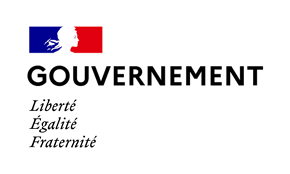 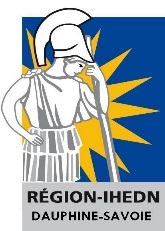 L’académie de Grenoble	L’association régionale desLe ministère des armées	Auditeurs de l’Institut des HautesLe ministère de l’agriculture et de l’alimentation	Études de Défense NationaleBULLETIN D’INSCRIPTION AU COLLOQUE DEFENSE DU TRINÔME ACADEMIQUEL’arctique un nouvel espace de conquêtes ?Personnel Education nationale en inscription libreMerci de renseigner les items suivants :- Nom : - Prénom : - Etablissement et commune : - Pour les enseignants, précisez votre discipline :- Pour les administratifs, précisez votre fonction-service-établissement : - Mél professionnel : 